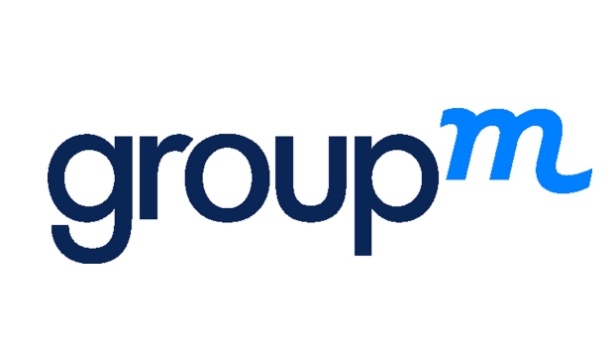 Digitális marketing gyakornok/pályakezdőSzeretnél olyan szakmát, amiben folyamatosan fejlődhetsz és egyre csak keresettebb lesz az elkövetkező években? Érdekel a marketing és a média világa, és szeretsz adatokkal dolgozni? Fontos számodra, hogy jó fej kollégákkal dolgozz együtt?Jelentkezz a GroupM Akadémiára! Ha jelentkezel hozzánk és megfelelsz a felvételin, akkor egy 4 hónapos gyakornoki programon vehetsz részt, ahol magas szintű digitális marketing alaptudást kapsz, és mind ügynökségi, mind média oldalról beleláthatsz a programmatic rendszerek működésébe és elsajátíthatod a Google és Facebook hirdetési rendszerének profi használatát is. Nálunk már tanulás mellett is élesben veheted ki a részed a mindennapokból, jövőbeni kollégáiddal már kezdetektől együtt dolgozhatsz!Feladatok:oktatáson való részvétel, e-learninggyakorlati feladatok, vizsgák teljesítéseriportolás, adminisztrációkulcsszó kutatás, szövegíráskampánymenedzsmentben való részvétel ügynökségi és média oldalona digitális médiatervezők munkájának támogatásasalestámogatás elemzésekkelrészvétel ötletelésbenhírlevél szerkesztés stb.Elvárások:pályakezdő vagy felsőoktatásban tanulóheti 30 órás munkavégzésközépfokú angol nyelvtudáslegyél csapatjátékosmozogj otthonosan a neten, érdekeljen a digitális médiafolyamatosan fejleszd magad és vállalj felelősséget a munkádértlegyél precíz és analitikus szemléletűismerd az MS Office programokat (Excel, PowerPoint)Előny:Google AdWords, Google Analytics, Facebook Ads ismeretemarketing, közgazdasági, gazdálkodási és menedzsment, illetve informatikai szakirány/végzettségAmit kínálunk:széleskörű, naprakész ismeretek a digitális marketing és média minden fontosabb területéről fejlődési és szakmai előrelépési lehetőségváltozatos ügyfélkör, pl. Magyar Telekom, Red Bull, Erste, Unilever, Nestlé, Coca-Cola, Avon, Jófogás, HBOszakmai gyakorlat igazolásadiplomamunkához háttéranyagok biztosításagyakornoki/pályakezdő bér a képzési időszak alatt iskiemelkedő teljesítmény esetén határozatlan idejű álláslehetőségA munkavégzés helye: Budapest, XII. kerület (MOM Park) és Budapest, III. kerületA pozícióra csak a GroupM Akadémia oldalán tudsz jelentkezni! A jelentkezés határideje: 2020. december 20.Link: https://bit.ly/3dwi7sZ 